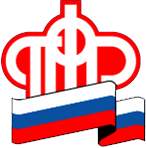 Отделение ПФР по Калининградской области подвело итоги работы за 2020 годКАЛИНИНГРАД, 19 марта 2021 года. В  Отделении ПФР по Калининградской области в формате видеоконференции состоялось совещание по подведению итогов работы за 2020 год. В мероприятии приняли участие руководители структурных подразделений областного отделения Пенсионного фонда РФ и его территориальных органов.С основным докладом выступила управляющий Отделением Пенсионного фонда РФ по Калининградской области Светлана Запанкова.  Пенсионное обеспечениеКлючевым направлением деятельности органов ПФР остается пенсионное обеспечение населения, организация своевременной и бесперебойной выплаты пенсий и социальных пособий. Все обязательства государства по выплате пенсий и других социальных выплат в 2020 году Отделением ПФР по Калининградской области  были выполнены. По состоянию на 31 декабря 2020 года на учёте в Отделении состояло 294 658 пенсионеров, что на 332 пенсионера больше, чем в 2019 году (294 326). Наиболее многочисленная категория – это получатели страховой пенсии по старости - 86%, страховые пенсии по инвалидности получают 4% пенсионеров, по случаю потери кормильца – 3%. Пенсии по государственному пенсионному обеспечению установлены 7% пенсионеров. В 2020 году принято решений о назначении пенсии 11 677 гражданам.За 2020 год назначено 5 332 ежемесячных компенсационных выплаты в размере 1200 руб. неработающим трудоспособным лицам, осуществляющим уход за нетрудоспособными гражданами и 863 ежемесячных выплат в размере 10 000 руб. родителям и опекунам по уходу за детьми - инвалидами и инвалидами с детства 1 группы. Итого по состоянию на 1 января 2021 года в Отделении 10 750 получателей компенсационных выплат, 2 717 – ежемесячных выплат по уходу. С 1 января 2020 года на 6,6% проиндексированы размеры страховых пенсий. Это 93% всех получателей пенсий в области. Размер пенсии с индексацией  выплачен 78% получателям страховых пенсий, которые не осуществляли на момент перерасчета работу. Остальным 22% страховая пенсия также была проиндексирована, но в период осуществления работы выплачивается без индексации.С 1 апреля 2020 года на 6,1% увеличены размеры пенсий по государственному пенсионному обеспечению, в том числе социальные. С 1 августа 2020 года осуществлён ежегодный беззаявительный перерасчёт размеров страховых пенсий, исходя из начисленных за 2019 год работодателем страховых взносов.  Перерасчет произведен 29% (81 891) пенсионеров, средний размер увеличения составил 189,27 рублей.В регионе выплаты осуществляют 22 доставщика: Управление Федеральной почтовой связи - филиал ФГУП «Почта России» по Калининградской области и 21 кредитная организация в соответствии с заключенными договорами о доставке.Через организации почтовой связи получают выплаты 22% получателей (64 934), через кредитные учреждения – 78% (228 987). Ежегодно количество получателей на кредитные учреждения растет. За 2020 год прирост составил 1,8%.	С 1 января 2021 года размеры страховых пенсий неработающих пенсионеров (включая фиксированную выплату) по старости, инвалидности и по случаю потери кормильца увеличены в 1,063 раза, или на 6,3%. Размер фиксированной выплаты после индексации составил 6044, 48 рублей, стоимость пенсионного коэффициента – 98,86 рублей (в 2020 году – 93 рубля). Итоги работы по установлению социальных выплат С 1 февраля 2020 года произведен массовый перерасчет ЕДВ в связи с индексацией на 3%.По состоянию на 1 января 2021 года численность получателей ежемесячных денежных выплат (ЕДВ) составляет 82 964 чел. Средний размер ЕДВ составил 2533,11 руб.С 2020 года Отделением ПФР по Калининградской области был освоен новый способ установления выплат – без посещения территориального органа ПФР.	Так, с апреля по июль 2020 года гражданам, признанным инвалидами, ЕДВ устанавливалась по акту о согласии гражданина, принятого по телефону, т.е. без личного обращения в клиентские службы, на основании выписки из Федеральной государственной информационной системы «Федеральный реестр инвалидов» (ФГИС ФРИ). Всего за  2020 год без посещения клиентских служб принято 2 060 решений о назначении ЕДВ инвалидам, что составляет 44% от всех вынесенных решений о назначении ЕДВ.В течение 2020 года с заявлением о выборе набора социальных услуг в территориальные органы ПФР обратилось 5 563 чел.Численность пенсионеров, получивших в 2020 году компенсацию расходов, связанных с переездом из районов Крайнего Севера и приравненных к ним местностей в Калининградскую область, составила  424 человек. Общая сумма выплат - 24,5 млн. руб., а  средний размер компенсации - 57,8 тыс. рублей.С 1 февраля 2021 года в Янтарном крае увеличены на 4,9% размеры ежемесячных денежных выплат (ЕДВ) федеральным льготникам.На 4,9 % проиндексирован и входящий в состав ЕДВ набор социальных услуг. Так с 1 февраля 2021 года стоимость набора социальных услуг в месяц  составляет 1211,66 руб.Выплаты детям по Указам Президента РФНачиная с апреля 2020 года, Отделение приступило к реализации Указа Президента Российской Федерации от 07.04.2020 №249 «О дополнительных мерах социальной поддержки семей, имеющих детей». В соответствии с Указами Президента РФ от 07.04.2020 № 249, от 23.06.2020 № 412,  от 17.12.2020 № 797 в 2020 году получили выплаты:- на детей от 0 до 3 лет в размере по 5 тыс. руб. ежемесячно за апрель – июнь более чем 30 тыс. семей на сумму 461 млн. 880 тыс. руб.- на детей от 3 до 16 лет в размере по 10 тыс. руб. более чем 128 тыс. семей на сумму 1млрд.619млн.455тыс. руб. Дополнительная выплата произведена в размере по 10 тыс. руб. 188 тыс.  472 детям на сумму 1 млрд. 884 млн. 720  тыс. руб.С 17 декабря 2020 года осуществляется единовременная выплата детям в возрасте до 8 лет в размере по 5 тыс. руб., на 31.12.2020 ее получили 91 348 детей на сумму 465 млн.740 тыс. руб.Общая сумма выплат по данным Указам Президента РФ составила 4 млрд. 431 млн. 795 тыс. руб.Материнский (семейный капитал)С 1 января 2020 года размер материнского (семейного) капитала проиндексирован на 3 % и составил 466 617 рублей. На 3 % проиндексированы и оставшиеся на лицевом счете суммы, которыми владельцы сертификата не распорядились.Семьи, в которых первый ребенок рожден после 1 января 2020 года, получили право на материнский (семейный) капитал в размере 466 617 рублей.Для семей, в которых с 1 января 2020 года родился второй ребенок, размер материнского (семейного) капитала составил 616 617 рублей. Такая же сумма - 616 617 рублей устанавливалась за третьего или последующего ребенка, рожденного или усыновленного с 1 января 2020 года, если ранее у семьи право на дополнительные меры государственной поддержки не возникло.За все время действия Программы (с 2007 года) в Калининградской области государственный сертификат на материнский капитал получили 72 879 граждан, в т.ч. в 2020 году - 8174. За 2020 год распорядились полностью средствами МСК 3 989 человека. Всего за период 2009-2020 гг. число полностью использовавших средства МСК составляет 32 726 человек (44% от числа всех владельцев сертификатов).Всего с 2009 года по основным направлениям распорядились средствами МСК 59 533 человека, перечислено 17 млрд. 927 млн. руб., в том числе в 2020 году – 2 млрд. 462 млн. руб.Действие программы материнского (семейного) капитала продлено на пять лет - по 31 декабря 2026 года.С 1 января 2021 года размер материнского (семейного) капитала увеличен на 3,7% и составил 483 881,83 руб., а в случае рождения (усыновления) после 01.01.2020 года, второго и последующих детей - 639 431,83 руб. Персонифицированный учет По состоянию на 1 января 2021 года открыто 1 млн. 085 тыс. индивидуальных лицевых счетов граждан области, в т.ч. в 2020 – 24,2 тыс. счетов. Отделение осуществляло регистрацию граждан в системе обязательного пенсионного страхования, а также обмен и выдачу дубликатов страховых свидетельств в режиме реального времени. Граждане получали государственную услугу в течение 8-12 минут без повторного посещения.  Интерес граждан к формированию своих пенсионных прав с каждым годом растет. Так, за 2020 год за выписками из индивидуального лицевого счета обратилось 14710 тыс. человек, что больше количества аналогичных обращений в 2019 году на 8560 тыс.Новеллой прошедшего года был прием сведений о трудовой деятельности зарегистрированного лица по форме СЗВ-ТД с первичным кадровым мероприятием, а также  выбором одного из видов заявления  о способе ведения трудовой книжки бумажной или электронной. Итог 90 % страхователей представили 96% заявлений на своих работников. Из представивших заявления о способе ведения трудовой книжки, основная масса выбрала бумажный вариант и 14 % выбрали электронную трудовую книжку.  Предоставление государственных услуг ПФР в клиентский службахНа территории Калининградской области ведет прием граждан 21 Клиентская служба в составе 5 Управлений ПФР, количество окон для приема - 71, из них в г. Калининграде – 31 окно. В целях обеспечения санитарно – эпидемического благополучия населения с апреля 2020 года клиентские службы перешли на прием граждан по предварительной записи.   В клиентских службах Управлений ПФР действуют автоматизированные рабочие места для доступа посетителей к «Личному кабинету гражданина», а также для предоставления услуг регистрации (восстановлении) учетной записи, подтверждения личности в Единой системе идентификации и аутентификации (ЕСИА). Всего в течение 2020 года за услугами обратилось 11 873 граждан, что на 40% больше, чем в 2019 году – 7070.  За 2020 год уровень удовлетворенности граждан качеством  предоставления государственных услуг по Отделению ПФР оценено  населением в 98 % из 100%.По состоянию на 31 декабря 2020 года на едином портале государственных услуг (ЕПГУ) гражданам предоставлена возможность получить 29 услуг ПФР. Аналогичное количество услуг представлено на официальном сайте ПФР pfr.gov.ru. 	В 2020 году поступило 89 019 обращений по предоставлению государственных услуг ПФР в электронном виде, что составляет 34% от общего количества обращений. Всего за 2020 год зарегистрировано 262 278 обращений. Растут обращения в электронном виде. В 2020 году за предоставлением государственных услуг ПФР в электронном виде обратилось — 34% (89 019)  от общего количества обращений. За аналогичный период 2019 года количество таких обращений составляло 16%. За 2020 год на 17 % сократилось количество обращений через МФЦ, однако на 58 % выросли обращения через портал «Госуслуги», на 39% обращения через официальный сайт Пенсионного фонда, обращения граждан дистанционным способом увеличились более чем в 60 раз.Отделением с 2020 года также активно используются дистанционные формы работы с гражданами: посредством телефонной связи и по электронной почте. За 2020 год принято от граждан по телефону 4 599 заявлений. Предоставление государственных услуг ПФРв Многофункциональных центрах Калининградской областиВ настоящее время на территории региона открыто 24 МФЦ  во всех муниципальных образованиях области. Всего за 2020 год через МФЦ за оказанием государственных услуг ПФР обратилось 70 776 граждан,  что составляет 29% от общего количества принятых заявлений. Для сравнения в 2019 году количество обращений составляло 26% (73 349). Самыми востребованными услугами ПРФ в 2020 году, как и в предыдущие годы, стали услуги по установлению (перерасчету) пенсий, по выдаче государственного сертификата на материнский (семейный) капитал и рассмотрению заявлений о распоряжении средствами материнского капитала, приему от граждан анкет в целях регистрации в системе обязательного пенсионного страхования.В высокой степени готовности находятся новые виды сведений межведомственного электронного взаимодействия с МФЦ, которые позволят передавать заявления граждан о выдаче государственного сертификата на материнский (семейный) капитал и о распоряжении средствами (частью средств) материнского (семейного) капитала напрямую в ПФР, что существенно сократит время передачи таких заявлений.     По  информации МФЦ, среднее время ожидания заявителя в очереди для подачи документов в 2020 году составило 5 минут.	Выплаты ветеранам по Указам Президента РФВ целях реализации Указов Президента России ко Дню Победы осуществлены выплаты:- по Указу Президента Российской Федерации от 07.02.2020 № 100 «О единовременной выплате некоторым категориям граждан Российской Федерации в   связи с 75-летием Победы в Великой Отечественной войне 1941-1945 годов» инвалидам и участникам Великой Отечественной войны, вдовам участников Великой Отечественной войны, несовершеннолетние узники – 2803 чел. в размере 75 тыс. рублей -  труженикам тыла, совершеннолетним узникам — 50 тыс. рублей – 2036 ветеранам; - по Указу Президента Российской Федерации от 24.04.2019 № 186 «О ежегодной денежной выплате некоторым категориям граждан ко Дню Победы» инвалидам  и участникам Великой Отечественной войны в размере 10 тыс. руб. - 449 человек. Обращения гражданКоличество обращений в Отделение в 2020 году составило  - 5 206. При этом 75% писем (3 910) поступило через электронные сервисы.Около половины всех писем (2 575) содержат вопросы, связанные с пенсионным обеспечением, вопросы предоставления мер социальной поддержки – 34% (1 778), вопросы персонифицированного учета – 16% (842). С сентября 2020 года телефонное обслуживание граждан осуществляется единым контакт центром Отделения с использованием многоканального бесплатного номера телефона 8 800 600 02 49. За 2020 год предоставлено 89542 устные консультации. Наиболее востребованные темы – пенсионные вопросы, меры социальной поддержки, наибольшая часть из которых связана с материнством (распоряжение материнским (семейным) капиталом, выплаты семьям с детьми), а также вопросы персонифицированного учета. Подавляющая часть письменных и устных обращений связана с получением консультаций и разъяснений. В 2021 году будут продолжены мероприятия, направленные на улучшение обслуживания граждан, совершенствование взаимодействия через электронные сервисы и переход на проактивные методы работы, а также создание для граждан наиболее удобных условий для реализации права по пенсионному обеспечению.Особое внимание будет уделено заблаговременной работе с лицами предпенсионного возраста в целях своевременной оценки пенсионных прав до обращения за назначением пенсии граждан путем обеспечения полноты информации на индивидуальном лицевом счете застрахованного лица.